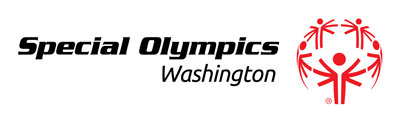 DATE:		November 16, 2016CONTACT:	Dan Wartelle (206) 795-0965Special Olympics Washington to Hold 2nd Annual Turkey Bowl SundayEvent features First-Ever Rugby Expo and Cheerleading ClinicSpecial Olympics Washington will hold its second-annual Flag Football “Turkey Bowl”, November 20 at Sparks Stadium from 9 a.m.-2 p.m. The event will feature 200 athletes, from 20 teams and marks the beginning of the first full year of Flag Football as a Special Olympics Washington Sport.Additionally, Special Olympics Washington will hold a Rugby Expo, hosted by local Rugby Club the Saracens. The Expo is the first of its kind in the Nation, offering athletes with intellectual disabilities the chance to experience Rugby.Special Olympics Washington flag football squads from Snohomish, King and Pierce County will compete in Unified flag football (athletes with and without intellectual disabilities), traditional and skills competition. Each game will be 40-minutes, five-on-five. Unified games will have three athletes and two partners.What:		Special Olympics Washington Flag Football “Turkey Bowl”When:  	Sunday, Nov. 20 from 9 a.m-2 p.m. (Opening Ceremonies: 8:30 a.m. Games at 9:00 a.m.)Where: 	Sparks Stadium, PuyallupDetails: 	Nearly 200 athletes from 20 teams will participate in the 2nd Annual Special Olympics Washington Flag Football “Turkey Bowl”, featuring Rugby and a cheerleading campSparks Stadium: 601 7th Ave SW, Puyallup, WA 98371Special Olympics Global Mission and ReachSpecial Olympics Washington provides year-round sports training and athletic competition in a variety of Olympic type sports for children and adults with intellectual disabilities, giving them continuing opportunities to develop physical  fitness, demonstrate courage, experience joy and participate in the sharing of gifts, skills and friendship with their families, other Special Olympics athletes and the community.Through sports, our athletes celebrate their abilities, not their disabilities. Their world opens with acceptance and understanding. They become confident and empowered by their accomplishments. They make new friends, joining the most inclusive community on the planet — a global community that’s growing every day.###